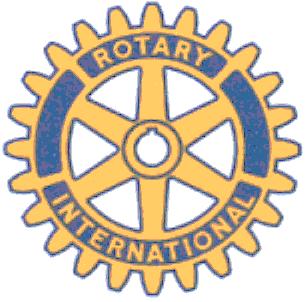 Rotary Club of Carleton Place, District 7040, Ontario.The Carleton Place Rotary Club Meeting of the 4th September 2002Roy van der Mall was our greeter today, our 6th meeting, and our three guests from the Perth Club were: Doug Walton, President, Doug  Hazen, Treasurer, and the Perth Past President, Jan Shocking. Who spoke of the Rotary Youth exchange program. Kyal Creswell reported on the progress of the Tulip Project and remarked that, on top of the 100 bulbs sold by members, the City of Carleton Place was considering a purchase of 1000 bulbs.David Mcglade reminded us the Christmas was near and spoke of our involvement in the Xmas Parade. More information will come on this item.Jan Shocking said Grace for us today.Brian Turner, who is on the Board of the Youth Centre, introduced our guest speakers: Sharon Croft and Meghan Lepine from the Carleton Place Youth Centre (the Old Fire Hall). We were urged by each of them to spread the word that the Youth Program was a very positive influence on the youthful population of Carleton Place.The Perth Treasurer, who immediately donated the winnings back to us, won the 50/50 draw, worth ten dollarsErnie Rowe thanked our guest speakers and the meeting adjourned at 1:20pm.The Sergeant-at-Arms pointed out that I had spelled the word “Sergeant” incorrectly in last week’s notes and extracted another dollar from me. I, in turn, wrote to Bill gates about his spell-check program. He replied that “Dear Sir” was not spelled C-U-R. There are days when you just can’t win.The roster of Greeters and 50/50 draw engineers drawn up for the next period by the Sergeant-at-Arms, is as follows:George RolfeRecording Secretary.DateGreeter50/50Aug 28Pat WGord MSept 4Roy VIan MSept 11ReplacementForDebbie T ?BrendaSept 14Brian TGlen LSept 25Ernie RLaura F